Le Groupe Scolaire Saint-Charles d’Athis-Mons (91200)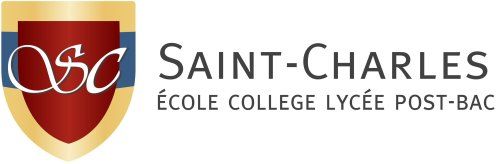 Animateur / Animatrice en Pastorale Scolaire (H/F) CDI temps pleinSaint-Charles est un ensemble scolaire Catholique fondé en 1913 (établissement sous contrat d’association avec l’Etat), qui accueille 2800 élèves, de la maternelle à la licence. L’établissement est actuellement en recherche active d’un ou d’une animateur en Pastorale Scolaire pour rejoindre une équipe composée de 4 personnes, dont un frère dominicain.Missions principales du poste (liste non exhaustive) :L’animateur travaille avec l’équipe pastorale sur des projets en lien avec le projet d’établissement, et doit :Participer à la conception et à la mise en œuvre des projets pastoraux et outils pédagogiques innovantsAnimer les temps pastoraux avec les élèves (rencontres, célébrations, écoute, etc…)Être au service de l’accompagnement de la croissance spirituelle de tous, Faire entendre la première annonce,Partager des moments de qualité et de convivialité avec les élèves où il se positionne comme adulte et éducateur chrétien,Participer à l'initiation chrétienne des élèves (catéchèses et sacrements),Animation de cours de culture religieuse pour les collégiens,Participer à la réalisation de tâches administratives liées à la pastorale,Organiser et accompagner les pèlerinages, journées ou toute autre initiatives diocésaines ou régionales auxquelles la Pastorale de l'établissement a fait le choix de participer (Frat, Taizé, rassemblement...).Profils recherchés :Aptitudes personnelles et compétences professionnelles :Convivialité, ouverture, vie relationnelle.Capacité à communiquer avec l’ensemble de la communauté (jeunes et adultes).Travail en équipe, négociation, écoute.Motivation pour l’éducation et le monde scolaire.Animation de groupe.Capacité à rendre compte.Aptitudes à travailler avec des personnes de différentes sensibilités ecclésiales, d’autres confessions religieuses, indifférentes à la foi.Aptitudes ecclésialesÊtre baptisé(e) et confirmé(e).Avoir une expérience spirituelle personnelle et vivre sa foi en Église.Se tenir informé(e) de la vie diocésaine, et entrer dans le projet éducatif de Saint Charles.Être déjà engagé(e) dans un groupe chrétien (mouvement, paroisse, école, association…).Certaines activités liées au poste pourront se dérouler en dehors des temps scolaires (soirée, week-end ou vacances scolaires).Précisions complémentaires sur le poste :Être Titulaire d'un niveau BAC minimum, et si possible d’une formation dans un domaine de la foi chrétienne.Le poste est à pourvoir pour la rentrée de septembre 2023.Adressez votre lettre de motivation, CV, références et prétentions à l’attention de Monsieur MARACHE Sébastien, Groupe scolaire Saint-Charles par mail à l’adresse recrutement@scharles.net